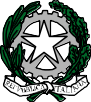 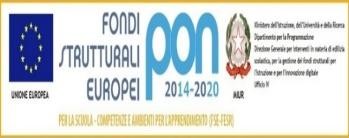 MINISTERO DELL’ISTRUZIONE UFFICIO SCOLASTICO REGIONALE PER IL LAZIOISTITUTO COMPRENSIVO “ANTONIO DE CURTIS”Via della Tenuta di Torrenova, 130 - 00133 ROMATel. 062022705- cod.mec. RMIC85200L – cod. fisc. 97020470585https://www.icdecurtis.edu.ite-mail: rmic85200l@istruzione.it	RMIC85200L@PEC.ISTRUZIONE.ITAl Dirigente Scolastico dell’IC “A. De Curtis”Dichiarazione liberatoria all’utilizzo del servizio “GSuite”La sottoscritta 		madre/tutore e il sottoscritto 	padre/tutoredi					 della classe 	sez 	Plesso  		AUTORIZZA/AUTORIZZANO l’IC. “A. De Curtis”(Nel caso di nuovi alunni) a creare un account con estensione “@icdecurtis.edu.it” al proprio/a figlio/anonché l’utilizzo, da parte dell’alunno/a suindicato/a, della piattaforma G-Suite, gestita dall’IC “A. De Curtis”.(Nel caso di alunni già in possesso di credenziali ) all’utilizzo della piattaforma GSuiteInoltre, il/la/i sottoscritto/a/i DICHIARA/DICHIARANO:di conoscere ed accettare le regole d'uso della piattaforma Google Suite contenute nell’Informativa d’Istituto e nel Regolamento di utilizzo “G-Suite” (circ. 18 );di essere a conoscenza che il servizio è inteso come supporto alla didattica digitale integrata DDI ed ai servizi correlati con le attività scolastiche in generale e che, pertanto, l’account creato dovrà essere utilizzato esclusivamente per tali fini.di conoscere ed accettare il divieto di utilizzo della piattaforma per gestire dati e comunicazioni a carattere personale;di essere a conoscenza che, l’Amministratore di sistema, in caso di violazione delle norme stabilite dal Regolamento di utilizzo “G-Suite”, potrà sospendere l’account dell’utente o revocarlo definitivamente senza alcun preavviso e senza alcun addebito a suo carico e fatta salva ogni altra azione di rivalsa nei confronti dei responsabili di dette violazioni.DataFirma	 Firma 	